О предупреждении чрезвычайной ситуации и предупредительных противопаводковых мероприятий на территории Эльбарусовского сельского поселения В целях предупреждения и ликвидации возможных чрезвычайных ситуаций, обеспечения безопасности людей на водных объектах, устойчивого функционирования объектов экономики и жизнеобеспечения, защиты населения поселения в период прохождения весенних и летне-осеннего паводковых вод в 2022 году,                                           п о с т а н о в л я е т:	1.Создать противопаводковую комиссию в следующем составе:Председатель: Кольцова Р.А. – глава Эльбарусовского сельского поселенияЗам. председателя: Геронтьева Н.Г. – специалист-эксперт администрации Эльбарусовского сельского поселенияСекретарь: Васильева И.А. – ведущий специалист-эксперт администрации Эльбарусовского сельского поселенияЧлены комиссии:Ашуркина С.М. – заведующая Эльбарусовским ЦСДК структурного подразделения МАУК «Централизованная клубная система Мариинско-Посадского района»;Гаврилов А.М.. – председатель Собрания депутатов Эльбарусовского сельского поселения Арсентьев В.Н. – депутат Собрания депутатов Эльбарусовского сельского поселения Никитин Е.Ю. – водитель муниципальной пожарной охраны Мальцев А.В. – арендатор Эльбарусовской плотины (по согласованию)Ефимов Д.А. – директор МБОУ «Эльбарусовская СОШ» (по согласованию)Трифонов В.А.  – староста с. Тогаево (по согласованию)Стрелков С.Н. – староста дер. Вурманкасы (по согласованию)Сергеев А.В. – староста д. Первые Синьялы (по согласованию)2. Назначить ответственным по ГТС на период весеннего паводка: - ГТС в д.Ильменкасы – Прокопьева М. П. (по согласованию); - ГТС в д. Вурманкасы – Кузнецова В. М. (по согласованию); - ГТС в д. Эльбарусово – (Арсентьев В.Н. (по согласованию).3. Утвердить план противопаводковых мероприятий на территории Эльбарусовского сельского поселения в 2022 году (приложение № 1).4. Возложить на противопаводковую комиссию вопросы организации работ по обеспечению безопасности людей и сохранению имущества и других ценностей в период паводка и выполнению первоочередных мероприятий по пропуску паводковых вод.5. Депутатам и старостам населенных пунктов Эльбарусовского сельского поселения организовать проведение субботников по очистке снега водосбросных и водоотводящих труб, канав по отводу воды в овраги.6. Руководителям организаций, предприятий и учреждений проверить готовность нештатных аварийно-спасательных формирований по предупреждению и ликвидации чрезвычайных ситуаций.7. Директору МБОУ «Эльбарусовская СОШ» Ефимову Д.А., заведующей МБДОУ детского сада «Светлячок» провести разъяснительную работу среди родителей, учащихся и дошкольников по соблюдению мер безопасности в период весеннего паводка.8. Специально уполномоченному на решение задач в области гражданской обороны, предупреждения и ликвидации чрезвычайных ситуаций Геронтьевой Н.Г. привести в готовность нештатные аварийно-спасательные формирования и средства оповещения населения в повышенное состояние.9. Администрации Эльбарусовского сельского поселения Мариинско-Посадского района Чувашской Республики довести до сведения каждого жителя информацию о функционировании номеров телефонов «01» и «112», «2-22-01» предназначенных для вызова населением спасательных служб и обеспечения экстренного реагирования на возникающие чрезвычайные ситуации;8. Постановление вступает в силу с момента его подписания и подлежит обязательному опубликованию в муниципальной газете «Посадский Вестник».Глава Эльбарусовского сельского поселения                                        Р.А.КольцоваПриложение к постановлениюадминистрации Эльбарусовского сельского поселенияМариинско-Посадского районаЧувашской Республики от 21 .02.2022 г № 11ПЛАНПРОТИВОПАВОДКОВЫХ МЕРОПРИЯТИЙна территории Эльбарусовского сельского поселенияМариинско-Посадского района Чувашской Республикина 2022 годЧĂВАШ РЕСПУБЛИКИСĔНТĔРВĂРРИ РАЙОНĚ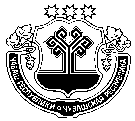 ЧУВАШСКАЯ РЕСПУБЛИКА МАРИИНСКО-ПОСАДСКИЙ РАЙОН ХУРАКАССИ  ПОСЕЛЕНИЙĚНЯЛ ХУТЛĂХĚ ЙЫШĂНУ2022 ҫ. нарӑсӑн 21, № 11Хуракасси ялěАДМИНИСТРАЦИЯЭЛЬБАРУСОВСКОГО СЕЛЬСКОГО ПОСЕЛЕНИЯ ПОСТАНОВЛЕНИЕ21 февраля 2022 г., № 11деревня Эльбарусово№ п\пНаименование мероприятийСрокиОтветственные1На сходах граждан обеспечить доведение до населения информации о паводковой обстановке, о мерах по безопасности на воде, правилам поведения в период паводка, о необходимости подготовки к паводку жителям деревень, находящихся в зоне риска (создание запасов продовольствия, питьевой воды, дров, обеспечение сохранности скота, запасов кормов для него, в период паводка рекомендовать употреблять только кипячёную воду)до 15 апреляАдминистрация Эльбарусовского сельского поселения Старосты населенных пунктов2Определить объекты, которые могут быть подтоплены в период весеннего паводка. (в случае необходимости)до 10 апреля Администрация Эльбарусовского сельского поселения3Подготовить списки граждан, попадающих в зону подтопления. Выявление мест возможного подтопления муниципального жилищного фонда и частного сектора. Предупредить владельцев о возможном подтоплении их имущества (в случае необходимости) до 10 апреляАдминистрация Эльбарусовского сельского поселения4Определить места для эвакуации населения, скота и птицы, вывоз и закрепление сена, дров, другого имущества в целях предотвращения их смыва паводковыми и талыми водами (в случае необходимости)до 10 апреляАдминистрация Эльбарусовского сельского поселенияСтаросты населенных пунктов5Организовать проверки состояния водопропускных труб под дорожным полотном, ливневых систем и обеспечение их готовности к безаварийному пропуску таловых и паводковых водапрель Семёнов В.А., начальник ВДПО (по согласованию) 6В случае затопления источников централизованного водоснабжения (артезианских скважин, колонок) и нецентрализованного водоснабжения (общественных колодцев) информировать представительство Управление «Роспотребнадзора по Чувашской Республике» в г. Цивильск, а населению использовать бутилированную воду в течении паводкового периодаАдминистрация Эльбарусовского сельского поселенияСтаросты населенных пунктов7 При необходимости рассмотреть и решить вопросы о привлечении населения на добровольной основе для проведения предупредительных и спасательных работв течении паводкового периода Администрация Эльбарусовского сельского поселения8Информировать владельцев домов об очистке канав и водосточных труб от снега и льдав течении паводкового периода Администрация Эльбарусовского сельского поселения9Обеспечить наличие первичных средств пожаротушения и проверить техническое состояние пожарных   мотопомп, ответственным лицам за ними закреплёнными, в населенных пунктах в случаях невозможности проезда к ним пожарной техникидо 11 апреляАдминистрация Эльбарусовского сельского поселенияПожарное депо Старосты населенных пунктов10Проведение заседания КЧС и ПБ по вопросу подготовки к ликвидации возможных последствий весеннего паводка в 2022 годудо 10 апреляГлава сельского поселения11При необходимости организовать круглосуточное дежурство в Администрации поселенияВ период весеннего паводка Администрация Эльбарусовского сельского поселенияЧлены комиссии КЧС и ПБ12Организовать охрану общественного порядка и имущества граждан в случае их отселения из зон подтопления (в случае необходимости)В период весеннего паводкаОсокина Т.Г. участковый уполномоченный полиции13Поддерживать постоянную связь с дежурным по ГО и ЧС Администрации Мариинско-Посадского районаВ период весеннего паводкаАдминистрация Эльбарусовского сельского поселения14Осуществлять контроль за выполнением противопаводковых мероприятий Администрации Эльбарусовского сельского поселения на 2022 годпостоянноГлава сельского поселения